ZADATAK ZA SRIJEDU.ZBROJI.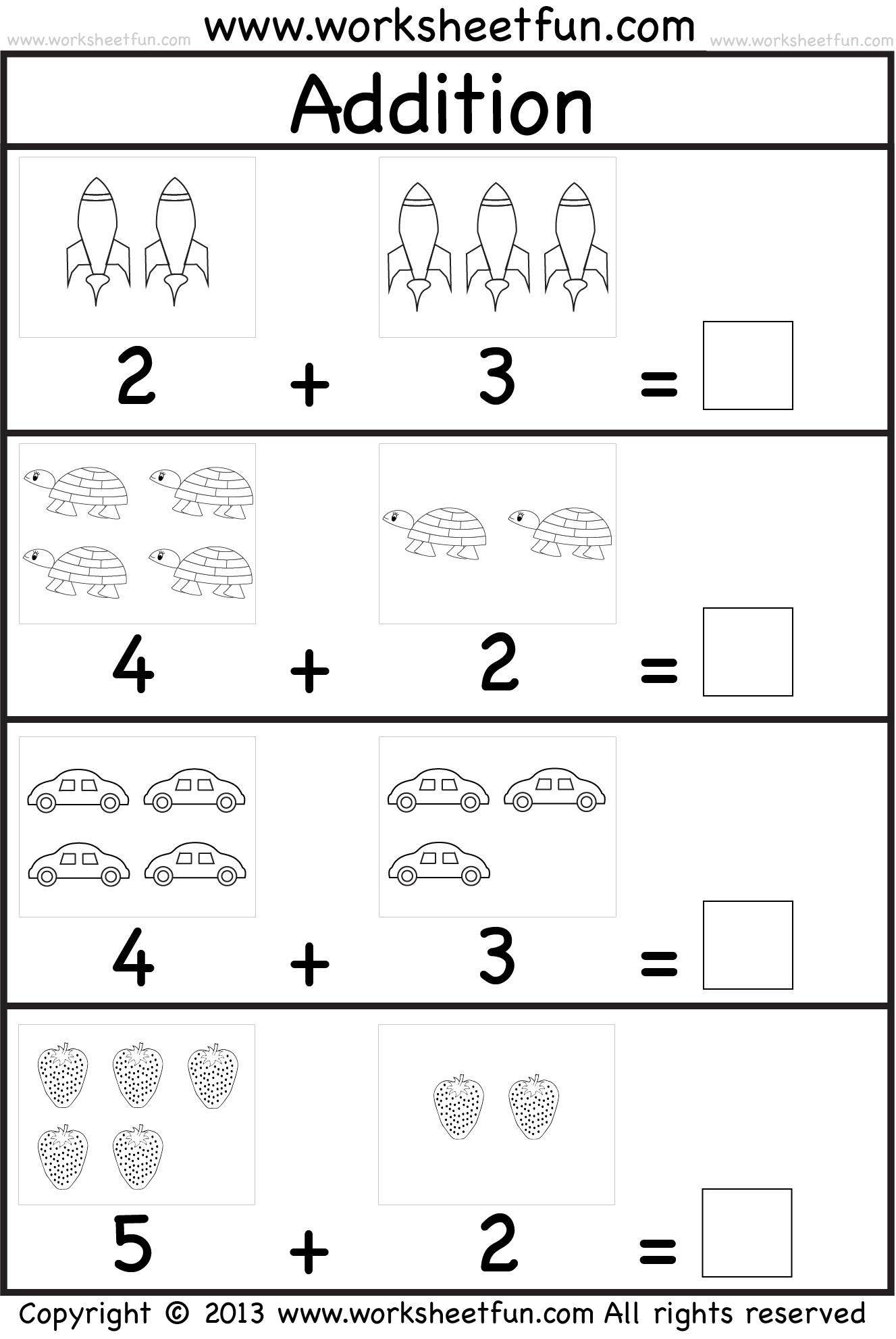 